      Vocabulary Learning Homework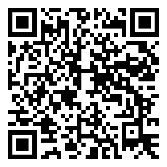 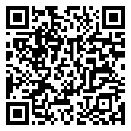       Year 8 German – Term 1.1 Week 1Part 1: Practise on Quizlet for 15 minutes. Do the following tasks: Write (both translating into English and into German); Spell (hear & type); Test (all questions).Parts 2-4 will take about 15 minutes. Part 2: Listen and repeat the word, then spell it in German, then write it in English. Access your audio file here (or scan the QR code above).	Part 3a) Synonyms: Click on the box next to the word with the most similar meaning to the word in bold.Part 3b) Associations: Click on the box next to the word that is most closely connected with the word in bold.Part 3c) Antonyms: Click on the box next to the word that has the opposite meaning to the word in bold.Part 3d) Word substitution: Click on the box next to all of the words that could replace the word in bold to form a grammatically correct sentence with a sensible meaning.Part 4: Speaking

Before you start Part 4, go to: vocaroo.com. It will open in a new tab. Click the red record button, then come back to this list of words.Say the German for the words below. Remember to say the word for ‘the’ if needed.Now go back to the Vocaroo window. Click on the red button. Click on "Save & Share". Copy & paste the URL for your Vocaroo recording here:Spell itWrite it in EnglishSpell itWrite it in English192103114125136147158161) erhalten3) die Tourziehendas Autolegendas Spielbekommendie Reisewollender Verein2) danach4) Wir besuchen Freunde.zuerstsehendannnehmendeshalbvergessenjetztrufen1) gewinnen3) kaufenbesuchenmüssenJulidie Kleidungwerfender Punktdas Zielspät2) die Ferien4) die Kulturdie MitteerlebenschonziehenAugustjederbeginnenmischen1) nehmen3) dieselassenspäterhaltenselberrufenletzteziehenso2) selbst4) zuerstSpaßdeshalbzusammendannLeuteschonmittenschließlich1)Wir kaufen Kleidung.3) Er kommt schließlich nach Hause.wollenim JulihabenimmerbeginnenSpaßgewinnenzuerst2) Wir wohnen in der Türkei.4) Ich erlebe die Natur.Mittedie SpracheTourÖsterreichSchweizdie LeuteWiendie Kultur1fun9this2tour10July3so11already4August12holidays5to buy, buying13self6Turkey14culture7to experience, experiencing15to visit, visiting8last16clothing